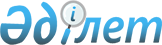 "Әлеуметтік қамсыздандыру саласының азаматтық қызметшілері лауазымдарының тізілімін бекіту туралы" Қазақстан Республикасы Денсаулық сақтау және әлеуметтік даму министрінің 2015 жылғы 28 желтоқсандағы № 1042 бұйрығына өзгерістер енгізу туралыҚазақстан Республикасы Еңбек және халықты әлеуметтік қорғау министрінің 2019 жылғы 26 сәуірдегі № 206 бұйрығы. Қазақстан Республикасының Әділет министрлігінде 2019 жылғы 2 мамырда № 18613 болып тіркелді
      2015 жылғы 23 қарашадағы Қазақстан Республикасы Еңбек кодексінің 139-бабының 5-тармағына сәйкес БҰЙЫРАМЫН:
      1. "Әлеуметтік қамсыздандыру саласының азаматтық қызметшілері лауазымдарының тізілімін бекіту туралы" Қазақстан Республикасы Денсаулық сақтау және әлеуметтік даму министрінің 2015 жылғы 28 желтоқсандағы № 1042 бұйрығына (Нормативтік құқықтық актілерді мемлекеттік тіркеу тізілімінде № 12751 болып тіркелген, "Әділет" ақпараттық-құқықтық жүйесінде 2016 жылғы 8 қаңтарда жарияланған) мынадай өзгерістер енгізілсін:
      көрсетілген бұйрықпен бекітілген Әлеуметтік қамсыздандыру саласының азаматтық қызметшілері лауазымдарының тізілімінде:
      В БЛОГында – Негізгі персонал:
      "Өзге де салалар" бөлімінде: 
      "
      деген жол мынадай редакцияда жазылсын: 
      "
      С БЛОГында - Әкімшілік персонал:
      "
      деген жол мынадай редакцияда жазылсын: 
      "
      "
      деген жол мынадай редакцияда жазылсын: 
      "
      D БЛОГында – Қосалқы персонал:
       "
      деген жол мынадай редакцияда жазылсын:
      "
      2. Қазақстан Республикасы Еңбек және халықты әлеуметтік қорғау министрлігінің Қаржы департаменті заңнамада белгіленген тәртіппен:
      1) осы бұйрықты Қазақстан Республикасының Әділет министрлігінде мемлекеттік тіркеуді;
      2) осы бұйрық мемлекеттік тіркелген күннен бастап күнтізбелік он күн ішінде оны қазақ және орыс тілдерінде "Қазақстан Республикасы Заңнама және құқықтық ақпарат институты" шаруашылық жүргізу құқығындағы республикалық мемлекеттік кәсіпорнына ресми жариялау және Қазақстан Республикасы нормативтік құқықтық актілерінің эталондық бақылау банкіне қосу үшін жолдауды; 
      3) осы бұйрықты Қазақстан Республикасы Еңбек және халықты әлеуметтік қорғау министрлігінің ресми интернет-ресурсында орналастыруды;
      4) осы бұйрық Қазақстан Республикасының Әділет министрлігінде мемлекеттік тіркелгеннен кейін он жұмыс күні ішінде Қазақстан Республикасы Еңбек және халықты әлеуметтік қорғау министрлігінің Заң қызметі департаментіне осы тармақтың 1), 2) және 3) тармақшаларында көзделген іс-шаралардың орындалуы туралы мәліметтерді ұсынуды қамтамасыз етсін.
      3. Осы бұйрықтың орындалуын бақылау Қазақстан Республикасы Еңбек және халықты әлеуметтік қорғау министрлігінің жауапты хатшысы А.Д. Құрманғалиеваға жүктелсін.
      4. Осы бұйрық алғашқы ресми жарияланған күнінен кейін күнтізбелік он күн өткен соң қолданысқа енгізіледі.
					© 2012. Қазақстан Республикасы Әділет министрлігінің «Қазақстан Республикасының Заңнама және құқықтық ақпарат институты» ШЖҚ РМК
				
В2
1
ММ және МҚК біліктілігі жоғары деңгейдегі жоғары санатты маманы: жүзу жөніндегі нұсқаушы, еңбек терапиясы жөніндегі нұсқаушы, әлеуметтік жұмыс жөніндегі консультант, медициналық-әлеуметтік мекемелердің (ұйымдардың) әдіскері, біліктілікті арттыру курстарының әдіскері, әлеуметтік жұмыс жөніндегі маман, жұмыспен қамту орталығының (қызметінің) құрылымдық бөлімшесінің маманы, зейнетақы мен жәрдемақыны төлеу жөніндегі ұйымның маманы, сарапшы, арнаулы әлеуметтік қызметтерге қажеттілікті бағалау және айқындау жөніндегі әлеуметтік қызметкер, қарттар мен мүгедектерге күтім жасау жөніндегі әлеуметтік қызметкер, психоневрологиялық аурулары бар жасы 18-ден асқан мүгедек балаларға күтім жасау жөніндегі әлеуметтік қызметкер, мәдени ұйымдастырушы (бұқаралық жұмыс жөніндегі ұйымдастырушы), музыкалық жетекші, инженер-программист (негізгі қызмет)
В2
2
ММ және МҚК біліктілігі жоғары деңгейдегі бірінші санатты маманы: жүзу жөніндегі нұсқаушы, еңбек терапиясы жөніндегі нұсқаушы, әлеуметтік жұмыс жөніндегі консультант, медициналық-әлеуметтік мекемелердің (ұйымдардың) әдіскері, біліктілікті арттыру курстарының әдіскері, әлеуметтік жұмыс жөніндегі маман, жұмыспен қамту орталығының (қызметінің) құрылымдық бөлімшесінің маманы, зейнетақы мен жәрдемақыны төлеу жөніндегі ұйымның маманы, сарапшы, арнаулы әлеуметтік қызметтерге қажеттілікті бағалау және айқындау жөніндегі әлеуметтік қызметкер, қарттар мен мүгедектерге күтім жасау жөніндегі әлеуметтік қызметкер, психоневрологиялық аурулары бар жасы 18-ден асқан мүгедек балаларға күтім жасау жөніндегі әлеуметтік қызметкер, мәдени ұйымдастырушы (бұқаралық жұмыс жөніндегі ұйымдастырушы), музыкалық жетекші, инженер-программист (негізгі қызмет)
В2
3
ММ және МҚК біліктілігі жоғары деңгейдегі екінші санатты маманы: жүзу жөніндегі нұсқаушы, еңбек терапиясы жөніндегі нұсқаушы, әлеуметтік жұмыс жөніндегі консультант, медициналық-әлеуметтік мекемелердің (ұйымдардың) әдіскері, біліктілікті арттыру курстарының әдіскері, әлеуметтік жұмыс жөніндегі маман, жұмыспен қамту орталығының (қызметінің) құрылымдық бөлімшесінің маманы, зейнетақы мен жәрдемақыны төлеу жөніндегі ұйымның маманы, сарапшы, арнаулы әлеуметтік қызметтерге қажеттілікті бағалау және айқындау жөніндегі әлеуметтік қызметкер, қарттар мен мүгедектерге күтім жасау жөніндегі әлеуметтік қызметкер, психоневрологиялық аурулары бар жасы 18-ден асқан мүгедек балаларға күтім жасау жөніндегі әлеуметтік қызметкер, мәдени ұйымдастырушы (бұқаралық жұмыс жөніндегі ұйымдастырушы), музыкалық жетекші, инженер-программист (негізгі қызмет)
В2
4
ММ және МҚК біліктілігі жоғары деңгейдегі санаты жоқ маманы: жүзу жөніндегі нұсқаушы, еңбек терапиясы жөніндегі нұсқаушы, әлеуметтік жұмыс жөніндегі консультант, медициналық-әлеуметтік мекемелердің (ұйымдардың) әдіскері, біліктілікті арттыру курстарының әдіскері, әлеуметтік жұмыс жөніндегі маман, жұмыспен қамту орталығының (қызметінің) құрылымдық бөлімшесінің маманы, зейнетақы мен жәрдемақыны төлеу жөніндегі ұйымның маманы, сарапшы, арнаулы әлеуметтік қызметтерге қажеттілікті бағалау және айқындау жөніндегі әлеуметтік қызметкер, қарттар мен мүгедектерге күтім жасау жөніндегі әлеуметтік қызметкер, психоневрологиялық аурулары бар жасы 18-ден асқан мүгедек балаларға күтім жасау жөніндегі әлеуметтік қызметкер, райттерапия (иппотерапия) жөніндегі нұсқаушы-әдіскер, әлеуметтік жұмыс жөніндегі ассистент, мәдени ұйымдастырушы (бұқаралық жұмыс жөніндегі ұйымдастырушы), медициналық-әлеуметтік сараптама жөніндегі медициналық тіркеуші, музыкалық жетекші инженер-технолог, инженер-конструктор (негізгі қызмет), инженер-программист (негізгі қызмет)
В3
1
ММ және МҚК біліктілігі орташа деңгейдегі жоғары санатты маманы: жүзу жөніндегі нұсқаушы, еңбек терапиясы жөніндегі нұсқаушы, медициналық-әлеуметтік мекемелердің (ұйымдардың) әдіскері, әлеуметтік жұмыс жөніндегі маман, жұмыспен қамту орталығының (қызметінің) құрылымдық бөлімшесінің маманы, зейнетақы мен жәрдемақыны төлеу жөніндегі ұйымның маманы, қарттар мен мүгедектерге күтім жасау жөніндегі әлеуметтік қызметкер, психоневрологиялық аурулары бар жасы 18-ден асқан мүгедек балаларға күтім жасау жөніндегі әлеуметтік қызметкер, емдік денешынықтыру жөніндегі маман, мәдени ұйымдастырушы (бұқаралық жұмыс жөніндегі ұйымдастырушы), музыкалық жетекші
В3
2
ММ және МҚК біліктілігі орташа деңгейдегі бірінші санатты маманы: жүзу жөніндегі нұсқаушы, еңбек терапиясы жөніндегі нұсқаушы, медициналық-әлеуметтік мекемелердің (ұйымдардың) әдіскері, әлеуметтік жұмыс жөніндегі маман, жұмыспен қамту орталығының (қызметінің) құрылымдық бөлімшесінің маманы, зейнетақы мен жәрдемақыны төлеу жөніндегі ұйымның маманы, қарттар мен мүгедектерге күтім жасау жөніндегі әлеуметтік қызметкер, психоневрологиялық аурулары бар жасы 18-ден асқан мүгедек балаларға күтім жасау жөніндегі әлеуметтік қызметкер, емдік денешынықтыру жөніндегі маман, мәдени ұйымдастырушы (бұқаралық жұмыс жөніндегі ұйымдастырушы), музыкалық жетекші
В3
3
ММ және МҚК біліктілігі орташа деңгейдегі екінші санатты маманы: жүзу жөніндегі нұсқаушы, еңбек терапиясы жөніндегі нұсқаушы, медициналық-әлеуметтік мекемелердің (ұйымдардың) әдіскері, әлеуметтік жұмыс жөніндегі маман, жұмыспен қамту орталығының (қызметінің) құрылымдық бөлімшесінің маманы, зейнетақы мен жәрдемақыны төлеу жөніндегі ұйымның маманы, қарттар мен мүгедектерге күтім жасау жөніндегі әлеуметтік қызметкер, психоневрологиялық аурулары бар жасы 18-ден асқан мүгедек балаларға күтім жасау жөніндегі әлеуметтік қызметкер, емдік денешынықтыру жөніндегі маман, мәдени ұйымдастырушы (бұқаралық жұмыс жөніндегі ұйымдастырушы) музыкалық жетекші
4
ММ және МКҚ біліктілігі орташа деңгейдегі санаты жоқ маманы: жүзу жөніндегі нұсқаушы, еңбек терапиясы жөніндегі нұсқаушы, медициналық-әлеуметтік мекемелердің (ұйымдардың) әдіскері, әлеуметтік жұмыс жөніндегі маман, жұмыспен қамту орталығының (қызметінің) құрылымдық бөлімшесінің маманы, зейнетақы мен жәрдемақыны төлеу жөніндегі ұйымның маманы, қарттар мен мүгедектерге күтім жасау жөніндегі әлеуметтік қызметкер, психоневрологиялық аурулары бар жасы 18-ден асқан мүгедек балаларға күтім жасау жөніндегі әлеуметтік қызметкер, райттерапия (иппотерапия) жөніндегі нұсқаушы-әдіскер, әлеуметтік жұмыс жөніндегі ассистент, механик-протезист, емдік денешынықтыру жөніндегі маман, медициналық-әлеуметтік сараптама жөніндегі медициналық тіркеуші, мәдени ұйымдастырушы (бұқаралық жұмыс жөніндегі ұйымдастырушы) музыкалық жетекші"
В2
1
ММ және МҚК біліктілігі жоғары деңгейдегі жоғары санатты маманы: жүзу жөніндегі нұсқаушы, еңбек терапиясы жөніндегі нұсқаушы, әлеуметтік жұмыс жөніндегі консультант, халықты жұмыспен қамту орталығының әлеуметтік жұмыс жөніндегі консультанты, медициналық-әлеуметтік мекемелердің (ұйымдардың) әдіскері, біліктілікті арттыру курстарының әдіскері, әлеуметтік жұмыс жөніндегі маман, халықты жұмыспен қамту орталығының (қызметінің) құрылымдық бөлімшесінің маманы, зейнетақы мен жәрдемақыны төлеу жөніндегі ұйымның маманы, сарапшы, арнаулы әлеуметтік қызметтерге қажеттілікті бағалау және айқындау жөніндегі әлеуметтік қызметкер, қарттар мен мүгедектерге күтім жасау жөніндегі әлеуметтік қызметкер, психоневрологиялық аурулары бар мүгедек балалар мен 18 жастан асқан мүгедектерге күтім жасау жөніндегі әлеуметтік қызметкер, мәдени ұйымдастырушы (бұқаралық жұмыс жөніндегі ұйымдастырушы), музыкалық жетекші, инженер-программист (негізгі қызмет) 
В2
2
ММ және МҚК біліктілігі жоғары деңгейдегі бірінші санатты маманы: жүзу жөніндегі нұсқаушы, еңбек терапиясы жөніндегі нұсқаушы, әлеуметтік жұмыс жөніндегі консультант, халықты жұмыспен қамту орталығының әлеуметтік жұмыс жөніндегі консультанты, медициналық-әлеуметтік мекемелердің (ұйымдардың) әдіскері, біліктілікті арттыру курстарының әдіскері, әлеуметтік жұмыс жөніндегі маман, халықты жұмыспен қамту орталығының (қызметінің) құрылымдық бөлімшесінің маманы, зейнетақы мен жәрдемақыны төлеу жөніндегі ұйымның маманы, сарапшы, арнаулы әлеуметтік қызметтерге қажеттілікті бағалау және айқындау жөніндегі әлеуметтік қызметкер, қарттар мен мүгедектерге күтім жасау жөніндегі әлеуметтік қызметкер, психоневрологиялық аурулары бар мүгедек балалар мен 18 жастан асқан мүгедектерге күтім жасау жөніндегі әлеуметтік қызметкер, мәдени ұйымдастырушы (бұқаралық жұмыс жөніндегі ұйымдастырушы), музыкалық жетекші, инженер-программист (негізгі қызмет)
В2
3
ММ және МҚК біліктілігі жоғары деңгейдегі екінші санатты маманы: жүзу жөніндегі нұсқаушы, еңбек терапиясы жөніндегі нұсқаушы, әлеуметтік жұмыс жөніндегі консультант, халықты жұмыспен қамту орталығының әлеуметтік жұмыс жөніндегі консультанты, медициналық-әлеуметтік мекемелердің (ұйымдардың) әдіскері, біліктілікті арттыру курстарының әдіскері, әлеуметтік жұмыс жөніндегі маман, халықты жұмыспен қамту орталығының (қызметінің) құрылымдық бөлімшесінің маманы, зейнетақы мен жәрдемақыны төлеу жөніндегі ұйымның маманы, сарапшы, арнаулы әлеуметтік қызметтерге қажеттілікті бағалау және айқындау жөніндегі әлеуметтік қызметкер, қарттар мен мүгедектерге күтім жасау жөніндегі әлеуметтік қызметкер, психоневрологиялық аурулары бар мүгедек балалар мен 18 жастан асқан мүгедектерге күтім жасау жөніндегі әлеуметтік қызметкер, мәдени ұйымдастырушы (бұқаралық жұмыс жөніндегі ұйымдастырушы), музыкалық жетекші, инженер-программист (негізгі қызмет)
В2
4
ММ және МҚК біліктілігі жоғары деңгейдегі санаты жоқ маманы: жүзу жөніндегі нұсқаушы, еңбек терапиясы жөніндегі нұсқаушы, әлеуметтік жұмыс жөніндегі консультант, халықты жұмыспен қамту орталығының әлеуметтік жұмыс жөніндегі консультанты, медициналық-әлеуметтік мекемелердің (ұйымдардың) әдіскері, біліктілікті арттыру курстарының әдіскері, әлеуметтік жұмыс жөніндегі маман, халықты жұмыспен қамту орталығының (қызметінің) құрылымдық бөлімшесінің маманы, зейнетақы мен жәрдемақыны төлеу жөніндегі ұйымның маманы, сарапшы, арнаулы әлеуметтік қызметтерге қажеттілікті бағалау және айқындау жөніндегі әлеуметтік қызметкер, қарттар мен мүгедектерге күтім жасау жөніндегі әлеуметтік қызметкер, психоневрологиялық аурулары бар мүгедек балалар мен 18 жастан асқан мүгедектерге күтім жасау жөніндегі әлеуметтік қызметкер, райттерапия (иппотерапия) жөніндегі нұсқаушы-әдіскер, әлеуметтік жұмыс жөніндегі ассистент, медициналық-әлеуметтік сараптама жөніндегі медициналық тіркеуші, мәдени ұйымдастырушы (бұқаралық жұмыс жөніндегі ұйымдастырушы), медициналық-әлеуметтік сараптама жөніндегі медициналық тіркеуші, музыкалық жетекші инженер-технолог, инженер-конструктор (негізгі қызмет), инженер- программист (негізгі қызмет)
В3
1
ММ және МҚК біліктілігі орташа деңгейдегі жоғары санатты маманы: жүзу жөніндегі нұсқаушы, еңбек терапиясы жөніндегі нұсқаушы, медициналық-әлеуметтік мекемелердің (ұйымдардың) әдіскері, халықты жұмыспен қамту орталығының әлеуметтік жұмыс жөніндегі консультанты, әлеуметтік жұмыс жөніндегі маман, жұмыспен қамту орталығының (қызметінің) құрылымдық бөлімшесінің маманы, зейнетақы мен жәрдемақыны төлеу жөніндегі ұйымның маманы, қарттар мен мүгедектерге күтім жасау жөніндегі әлеуметтік қызметкер, психоневрологиялық аурулары бар мүгедек балалар мен 18 жастан асқан мүгедектерге күтім жасау жөніндегі әлеуметтік қызметкер, емдік денешынықтыру жөніндегі маман, мәдени ұйымдастырушы (бұқаралық жұмыс жөніндегі ұйымдастырушы), музыкалық жетекші
В3
2
ММ және МҚК біліктілігі орташа деңгейдегі бірінші санатты маманы: жүзу жөніндегі нұсқаушы, еңбек терапиясы жөніндегі нұсқаушы, медициналық-әлеуметтік мекемелердің (ұйымдардың) әдіскері, жұмыспен қамту орталығының әлеуметтік жұмыс жөніндегі консультанты, әлеуметтік жұмыс жөніндегі маман, жұмыспен қамту орталығының (қызметінің) құрылымдық бөлімшесінің маманы, зейнетақы мен жәрдемақыны төлеу жөніндегі ұйымның маманы, қарттар мен мүгедектерге күтім жасау жөніндегі әлеуметтік қызметкер, психоневрологиялық аурулары бар мүгедек балалар мен 18 жастан асқан мүгедектерге күтім жасау жөніндегі әлеуметтік қызметкер, емдік денешынықтыру жөніндегі маман, мәдени ұйымдастырушы (бұқаралық жұмыс жөніндегі ұйымдастырушы), музыкалық жетекші
В3
3
ММ және МҚК біліктілігі орташа деңгейдегі екінші санатты маманы: жүзу жөніндегі нұсқаушы, еңбек терапиясы жөніндегі нұсқаушы, медициналық-әлеуметтік мекемелердің (ұйымдардың) әдіскері, халықты жұмыспен қамту орталығының әлеуметтік жұмыс жөніндегі консультанты, әлеуметтік жұмыс жөніндегі маман, жұмыспен қамту орталығының (қызметінің) құрылымдық бөлімшесінің маманы, зейнетақы мен жәрдемақыны төлеу жөніндегі ұйымның маманы, қарттар мен мүгедектерге күтім жасау жөніндегі әлеуметтік қызметкер, психоневрологиялық аурулары бар мүгедек балалар мен 18 жастан асқан мүгедектерге күтім жасау жөніндегі әлеуметтік қызметкер, емдік денешынықтыру жөніндегі маман, мәдени ұйымдастырушы (бұқаралық жұмыс жөніндегі ұйымдастырушы), музыкалық жетекші
4
ММ және МКҚ біліктілігі орташа деңгейдегі санаты жоқ маманы: жүзу жөніндегі нұсқаушы, еңбек терапиясы жөніндегі нұсқаушы, медициналық-әлеуметтік мекемелердің (ұйымдардың) әдіскері, халықты жұмыспен қамту орталығының әлеуметтік жұмыс жөніндегі консультанты, әлеуметтік жұмыс жөніндегі маман, жұмыспен қамту орталығының (қызметінің) құрылымдық бөлімшесінің маманы, зейнетақы мен жәрдемақыны төлеу жөніндегі ұйымның маманы, қарттар мен мүгедектерге күтім жасау жөніндегі әлеуметтік қызметкер, психоневрологиялық аурулары бар мүгедек балалар мен 18 жастан асқан мүгедектерге күтім жасау жөніндегі әлеуметтік қызметкер, райттерапия (иппотерапия) жөніндегі нұсқаушы-әдіскер, әлеуметтік жұмыс жөніндегі ассистент, механик-протезист, емдік денешынықтыру жөніндегі маман, медициналық-әлеуметтік сараптама жөніндегі медициналық тіркеуші, мәдени ұйымдастырушы (бұқаралық жұмыс жөніндегі ұйымдастырушы) музыкалық жетекші";
С2 
Біліктілігі жоғары деңгейдегі мамандар: мұрағатшы, бухгалтер, барлық мамандықтағы инженер, мемлекеттік сатып алулар жөніндегі менеджер, экономист, заңгер, заңгер консультант, программист, аудармашы, кадрлар жөніндегі инспектор, энергетик, кітапханашы, кезекші әкімші, ТҚ инженері, азаматтық қорғаныс штабының басшысы, мемлекеттік тіл жөніндегі маман, халықаралық ынтымақтастық жөніндегі маман, тестілік бақылау маманы, жинақтау бөлімінің маманы, кадрлар жөніндегі маман, статистик, референт"
С2 
Біліктілігі жоғары деңгейдегі мамандар: мұрағатшы, бухгалтер, барлық мамандықтағы инженер, мемлекеттік сатып алулар жөніндегі менеджер, экономист, заңгер, заңгер консультант, программист, аудармашы, инспектор, кадрлар жөніндегі инспектор, нұсқаушы, энергетик, кітапханашы, ТҚ инженері, азаматтық қорғаныс штабының басшысы, мемлекеттік тіл жөніндегі маман, халықаралық ынтымақтастық жөніндегі маман, тестілік бақылау маманы, жинақтау бөлімінің маманы, кадрлар жөніндегі маман, статистик, референт";
С3 
Біліктілігі орташа деңгейдегі мамандар: мұрағатшы, бухгалтер, барлық мамандықтағы инженер, мемлекеттік сатып алулар жөніндегі менеджер, экономист, заңгер консультант, программист, аудармашы, инспектор, энергетик, кітапханашы, кезекші әкімші, мәдениеттанушы, кадрлар жөніндегі инспектор, барлық атаудағы техниктер, статистик, референт

Мемлекеттік орган мен мемлекеттік қазыналық кәсіпорынның әкімшілік–шаруашылық қызмет көрсетумен айналысатын құрылымдық бөлімшесінің: гараждың, іс-жүргізу, сақтау камерасының, кеңсенің, қазандықтың, кір жуатын орынның, қойманың, шаруашылықтың, көкөніс сақтау қоймасының басшысы"
С3 
Біліктілігі орташа деңгейдегі мамандар: мұрағатшы, бухгалтер, барлық мамандықтағы инженер, мемлекеттік сатып алулар жөніндегі менеджер, экономист, заңгер консультант, программист, аудармашы, инспектор, нұсқаушы, энергетик, кітапханашы, мәдениеттанушы, кадрлар жөніндегі инспектор, барлық атаудағы техниктер, статистик, референт

Мемлекеттік орган мен мемлекеттік қазыналық кәсіпорынның әкімшілік-шаруашылық қызмет көрсетумен айналысатын құрылымдық бөлімшесінің: гараждың, іс-жүргізу, сақтау камерасының, кеңсенің, қазандықтың, кір жуатын орынның, қойманың, шаруашылықтың, көкөніс сақтау қоймасының басшысы";
D1
Техникалық орындаушылар: архивариус, ассистент, кезекші әкімші, рұқсаттама бюросының кезекшісі, іс жүргізуші, диспетчер, нұсқаушы, кассир, комендант, әкімші, дыбыс жабдықтарына, хабар тарату техникасына, кассалық жабдыққа, дизельдік қызмет көрсету жөніндегі механик, бақылаушы, музей қараушысы, көшіру-көбейту машиналарының, жарық аппаратурасының, байланыс жүйелерінің, қауіпсіздік қызметінің, бейнежазба, дыбыс жазбасы, радио, компьютерлік техника (бағдарламалар), электрондық есептеу машиналарының, компьютерлік құрылғыларға қызмет көрсету жөніндегі, диспетчерлік қызметтің операторы, күзетші, паспортшы, медициналық мейіргердің, тәрбиешінің көмекшісі, тіркеуші, хатшы, хатшы-машинист, хатшы-стенографист, оқу бөлімінің хатшысы, стенографист, экспедитор"
D1
Техникалық орындаушылар: архивариус, ассистент, кезекші әкімші, рұқсаттама бюросының кезекшісі, іс жүргізуші, диспетчер, кассир, комендант, әкімші, дыбыс жабдықтарына, хабар тарату техникасына, кассалық жабдыққа, дизельдік қызмет көрсету жөніндегі механик, бақылаушы, музей қараушысы, көшіру-көбейту машиналарының, жарық аппаратурасының, байланыс жүйелерінің, қауіпсіздік қызметінің, бейнежазба, дыбыс жазбасы, радио, компьютерлік техника (бағдарламалар), электрондық есептеу машиналарының, компьютерлік құрылғыларға қызмет көрсету жөніндегі, диспетчерлік қызметтің операторы, күзетші, паспортшы, медициналық мейіргердің, тәрбиешінің көмекшісі, тіркеуші, хатшы, хатшы-машинист, хатшы-стенографист, оқу бөлімінің хатшысы, стенографист, экспедитор, халықты жұмыспен қамту орталығының ассистенті".
      Қазақстан Республикасының 
Еңбек және халықты әлеуметтік қорғау министрі 

Б. Сапарбаев
